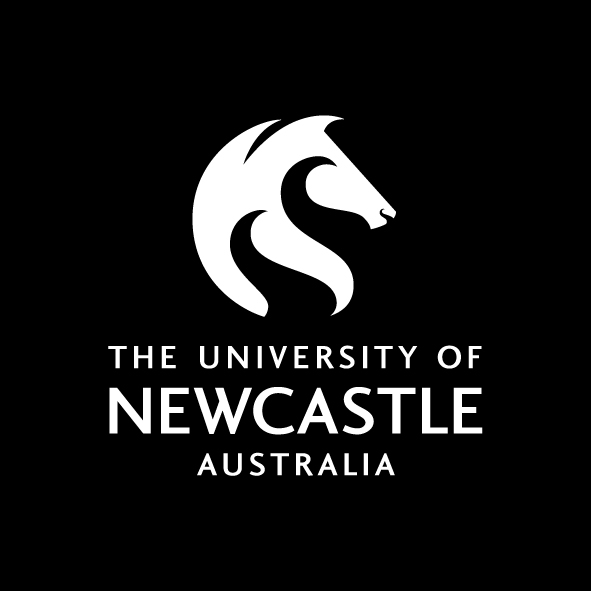 NO CONFLICT OF INTEREST DECLARATIONThis Declaration is made by:..............................................................................................[Name of Declarant] (“Declarant”)In relation to the Declarant’s involvement and participation in the proposal evaluation for this identified project.The Declarant represents and warrants to the University (at the date of this Declaration and until the University is notified to the contrary) that no conflict of interest exists or is likely to arise in relation to the Declarant’s involvement and participation in the Project other than as detailed as follows:............................................................................................................................................................................................................................................................................................................................................................................................................................................................................................................................................................................................................[Insert details of any conflict of interest or potential conflict of interest (if any)]The Declarant must:not enter into any arrangements, schemes or contracts (however described) which may cause a conflict of interest to arise in relation to the Declarant’s involvement and participation in the Project; andpromptly notify chair of the Proposal Evaluation Panel if the Declarant becomes aware of a conflict of interest or potential conflict of interest (and must give sufficient details to the University to accurately describe the nature of the conflict of interest or potential conflict of interest).Signature of Declarant:	 ......................................................            Date:   /    / PROJECT NAME:[Enter Project Name]RFX NUMBER:201X-XX (or, NA)